Oral Lubrication Matters: Effects on SatietyEmma M. Krop a, Marion M. Hetherington b†, Sophie Miquel c, Anwesha Sarkar a*a Food Colloids and Processing Group, School of Food Science and Nutrition, University of Leeds, Leeds LS2 9JT, United Kingdomb School of Psychology, University of Leeds, Leeds LS2 9JT, United Kingdomc Mars Wrigley Confectionery, 1132 West Blackhawk Street, Chicago, IL 60642, USACorresponding authors:†Professor Marion HetheringtonSchool of Psychology, University of Leeds, Leeds LS2 9JT, UKE-mail address: M.Hetherington@leeds.ac.ukPhone: +44 (0) 113 343 8472*Dr Anwesha SarkarFood Colloids and Processing Group, School of Food Science and Nutrition, University of Leeds, Leeds LS2 9JT, UKE-mail address: A.Sarkar@leeds.ac.ukPhone: +44 (0) 113 343 274Supplementary Figure 1: Mean (± SEM) desire to eat (a), appetite (b), desire to eat something sweet (c) and desire to eat something salty (d) ratings over time for the four preload conditions: 3κC (), 1.5κC0.5NaA (▲), 2.4κC0.2CaA300 () and mint tea ().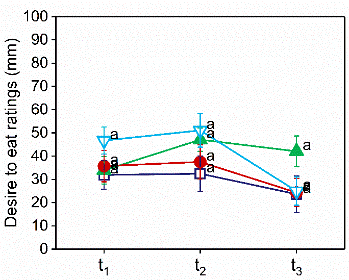 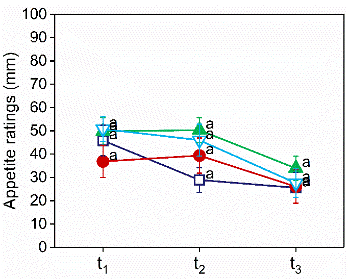 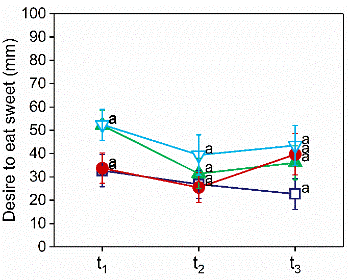 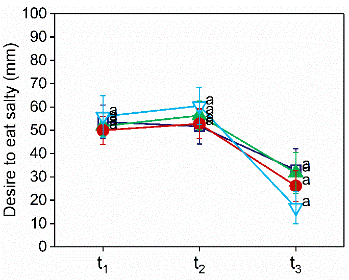 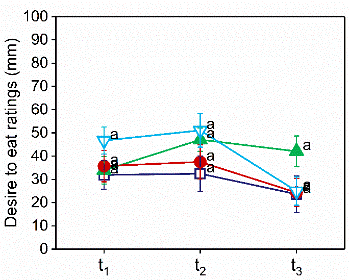 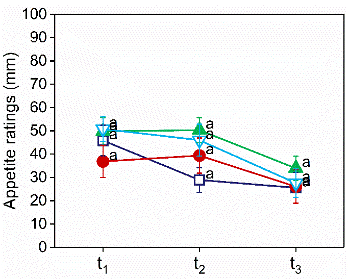 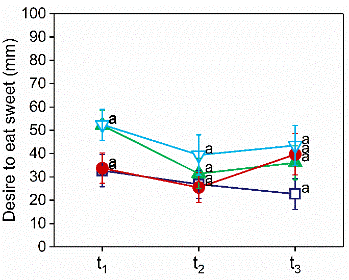 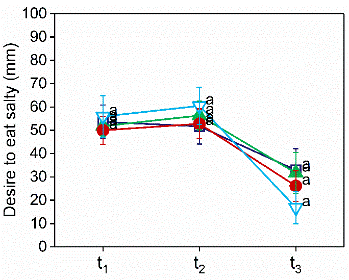 